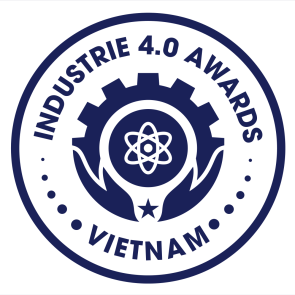  HỒ SƠ THAM DỰ CHƯƠNG TRÌNH GIẢI THƯỞNG CÔNG NGHIỆP 4.0 VIỆT NAM INDUSTRIES 4.0 AWARDS - I4.0 AWARDS(Phần do Ban Tổ chức ghi)Ngày nhận hồ sơ: ..….../…..../2024Mã số hồ sơ: …………………....Nhóm đăng ký: …………….......                                            DANH MỤC HỒ SƠGhi chú: Các giấy tờ mục 2 chỉ cần bản photo, không cần công chứng.Bộ hồ sơ đầy đủ có dấu, chữ ký của lãnh đạo doanh nghiệp và gửi về Văn phòng Ban tổ chức từ tháng 01 đến tháng 05 năm 2024.- Tổ chức, cá nhân có thể tham gia Chương trình theo 02 hình thức: (i) Nộp hồ sơ bản cứng tới Ban Tổ chức hoặc (ii) Nộp hồ sơ trực tuyến tại trang web:i4.0award.vn. Ban Tổ chức khuyến khích đơn vị sử dụng hình thức nộp hồ sơ trực tuyến để giảm lượng giấy sử dụng, góp phần bảo vệ môi trường.Đơn vị gửi bản cứng qua đường bưu điện :Hội đồng Chương trình TOP Industries 4.0  ( I 4.0 AWARDS)Địa chỉ:  Phòng 213, 214 Số 24 Lý Thường Kiệt, Hà Nộihoặc 	   Tầng 6, Tòa nhà IPH, 241 Xuân Thủy, Cầu Giấy, Hà NộiGửi file hồ sơ đã khai online trên website: i4.0.org.vn hoặc qua email: i4.0award@gmail.comPHIẾU ĐĂNG KÝ THAM DỰ                            CHƯƠNG TRÌNH INDUSTRIES4.0 AWARDS 2024   Kính gửi:  Liên hiệp các Hội Khoa học và Kỹ thuật Việt Nam                 Hội đồng Chương trình I4.0 Vietnam 2024Ban tổ chức Chương trình INDUSTRIES 4.0 AWARDS 2024Tên đơn vị: 	Tên tiếng Anh: 	Tên viết tắt: 	Trụ sở/Địa chỉ (gửi/nhận thư): 	Điện thoại: 	Fax: 	E-mail: 	Website: 	Người đại diện pháp luật:	Email:	Di động: 	Đại diện liên hệ với BTC: Họ và tên ……………………………………. Chức vụ ……………………………….Email ………………………………………… Di động………………………………..Đăng ký tham dự chương trình Giải thưởng Công nghiệp 4.0 Việt Nam 2024như sau:(Ghi chú: Lĩnh vực đăng ký Danh hiệu ghi cụ thể như trong mục quy chế Giải thưởng Doanh nhiệp Công nghiệp 4.0 Việt Nam – Industries4.0 Awards 2024)Chúng tôi xin gửi kèm hồ sơ theo mẫu và các thông tin cần thiết cho việc bình chọn và biểu dương. Chúng tôi xin cam đoan tính xác thực của các thông tin và sẵn sàng đáp ứng các yêu cầu về thông tin thêm của Ban Tổ chức.Chúng tôi cam kết thực hiện đúng các qui định trong Quy chế Chương trình bình chọn, xếp hạng và Giải thưởng Địa phương/ Doanh nghiệp Industries 4.0 Awards 2024............. ngày …... tháng …. năm 2024                                                                                                        ĐẠI DIỆN                                                                                        (Ký, ghi rõ họ tên và đóng dấu)GIỚI THIỆU VỀ DOANH NGHIỆPChú ý: Địa phương/doanh nghiệp cung cấp các tài liệu gủi kèm theo các tiêu chí ./.TIÊU CHÍ BÌNH CHỌN TOP CÔNG NGHIỆP 4.0 - INDUSTRIE 4.0TOP I4.0 AWARDSHạng mục 1: TOP Doanh nghiệp Công nghiệp 4.0 Việt NamHạng mục 2: TOP Tổ chức/ doanh nghiệp KH&CNvà Đổi mới sáng tạoHạng mục 3: TOP Doanh nghiệp có sản phẩm số thông minh và Giải pháp công nghệ Công nghiệp 4.0 Hạng mục 4: TOP Địa phương tiêu biểu chủ động thực hiện CMCN 4.0và Chuyển đổi sốIĐơn đăng ký/đóng dấu1Bản khai hồ sơ đúng theo Mẫu: (I4.0-2024)1.1Top Doanh nghiệp công nghiệp 4.0 (Mẫu: I4.0 -01)   1.2Top Doanh nghiệp KH&CN và Đổi mới sáng tạo (Mẫu – I4.0- 02)1.3Top Doanh nghiệp có sản phẩm số thông minh và giải pháp công nghệ Công nghiệp 4.0 (Mẫu I4.0 - 03)1.4Top Địa phương thực hiện ĐMST, Công nghiệp 4.0, Chuyển đổi số (Mẫu: I4.0 -04)   2Khai đúng theo tiêu chí đánh giáIICác giấy tờ đơn vị gửi kèm theo1Bản sao giấy đăng ký kinh doanh2Bản sao các chứng chỉ, bằng khen của doanh nghiệp/đơn vị trong thời gian gần đây3Giấy chứng nhận quyền sở hữu tác giả hoặc xác nhận của cơ quan có thẩm quyền về việc cấp chứng nhận quyền sở hữu đối với sản phẩm công nghệ số.4Báo cáo tài chính đã được kiểm toán hoặc xác nhận của cơ quan thuế của năm gần nhất của doanh nghiệpSTTTên sản phẩm, dịch vụHạng mục
Đăng ký tham gia0102Tên doanh nghiệpLoại hình doanh nghiệp(FDI, Cổ phần, TNHH…)Lĩnh vực hoạt động Sản xuất        Thương mại – dịch vụ       CNTT Sản xuất        Thương mại – dịch vụ       CNTT Sản xuất        Thương mại – dịch vụ       CNTT Sản xuất        Thương mại – dịch vụ       CNTTMã ngành (mã VSIC)Địa chỉ trụ sở chínhĐịa chỉ giao dịch       Điện thoạiFaxFax       Website EmailEmailNăm thành lậpNgười đại diện pháp luậtChức vụĐiện thoại đi độngĐiện thoại đi độngEmailHọ và tênĐầu mối liên hệ của doanh nghiệpChức vụĐiện thoại di độngĐiện thoại di độngEmailHọ và tênSTTTiêu chí đánh giáĐiểm tối đaTự chấmTài liệu đính kèmĐÁNH GIÁ THEO 5 TIÊU CHÍ CHÍNH VÀ CÁC TIÊU CHÍ PHỤĐÁNH GIÁ THEO 5 TIÊU CHÍ CHÍNH VÀ CÁC TIÊU CHÍ PHỤ100t1Tiêu chí Tự động hóa trong sản xuất151.1Tự động hóa dây chuyền xản xuất (Tự động hóa khâu thiết kế, Tự động hóa vật tư - kho hàng, tự động hóa dây chuyền sản xuất:                                                                                                                           1.1- (81 ÷ 100) %51.1- (61 ÷ 80) %31.1- (< 60) % 21.2Sản xuất tích hợp CIM:                                                         Xây dựng cơ sở dữ liệu thống nhất tích hợp giữa sản xuất - kinh doanh: Kết nối các phòng chức năng của doanh nghiệp như phòng kinh doanh, phòng vật tự, phòng thiết kế, phòng kế hoạch với hệ điều khiển sản xuất, phục vụ điều hành sản xuất kinh doanh     Ghi chú:   Các doanh nghiệp có khả năng làm chủ, tự thiết kế và phát triển hệ thống tính 100% điểm)Các doanh nghiệp thuê các đơn vị CNTT bên ngoài thiết kế và phát triển hệ thống (tính 60% điểm)     102 Tiêu chí Điều khiển tối ưu hóa quá trình sản xuất15- Mức độ tin cậy an toàn dây chuyền sản xuất tính số lần sự cố/năm vận hành được giảm (%)3- Tối thiểu hóa tiêu thụ năng lượng (mức tiết kiệm) (%)3- Tối thiểu hóa tiêu thụ nguyên liệu (mức tiết kiêm) giảm (%)3- Chất lượng sản phẩm (mức độ phế phẩm/ năm) giảm còn (%)2- Giảm chi phí vận hành (%)2- Hạ giá thành sản xuất (%)Ghi chú:- Các doanh nghiệp có khả năng kiểm soát các thông số này dựa trên nền tảng CNTT tích hợp (100% điểm)- Các doanh nghiệp chưa có khả năng kiểm soát các thông số này dựa trên nền tảng CNTT tích hợp (cho 80% điểm)  23Tiêu chí Thực hiện chuyển đổi số để phát triển sản xuất kinh doanh      203.1Chuyển đổi số trong quản trị nguồn lực phục vụ quy hoạch phát triển nguồn nhân vật lực (cán bộ kỹ thuật, cán bộ quản lý, cán bộ nghiên cứu công nghệ)53.2Chuyển đổi số tình trạng làm việc của thiết bị sản xuất, phục vụ quản trị các thiết bị                                                                                                                         53.3Chuyển đổi số trong quản trị sản phẩm và chất lượng sản phẩm      53.4Chuyển đổi số trong quản trị sản xuất - kinh doanh                            54Tiêu chí Ứng dụng trí tuệ nhân tạo và công nghệ mới để thông minh hóa sản xuất kinh doanh                                                                                                    304.1Ứng dụng trí tuệ nhân tạo trong việc nhận dạng và dự báo tình trạng hoạt động thiết bị, dây chuyền sản xuất phục vụ công việc bảo dưỡng phòng ngừa và tăng độ tin cậy của dây chuyền thiết bị                                                                                64.2Ứng dụng trí tuệ nhân tạo trong sản xuất - kinh doanh để thông minh hóa khâu quản trị và lập kế hoạch sản xuất kinh doanh64.3Ứng dụng mạng nơron để nhận dạng đánh giá, phân loại đánh giá chất lượng sản phẩm64.4Thông minh hóa dây chuyền sản xuất dùng rô bốt thông minh64.5Ứng dụng công nghệ mới (Chọn 1 trong 3)                                               6- Ứng dụng công nghệ in 3D chế tao sản phẩm mới định hướng thị trường (dành cho nghành công nghiệp chế tạo)- Ứng dụng công nghệ Nano tạo sản phẩm mới chất lượng cao (cho nghành công nghiệp chế tạo vật liệu)- Ứng dụng các loại công nghệ mới trong công nghiệp chế biến thực phẩm tạo ra sản phẩm mới có chất lượng cao và giá trị gia tăng lớn5Tiêu chí Hiệu quả tăng trưởng205.1Mức độ tăng trưởng doanh thu năm so với năm trước 10Tăng trưởng dưới 5%:50% điểmTăng trưởng từ 5-10% :70% điểmTăng trưởng trên 10%:100% điểm5.2Mức độ tăng trưởng lợi nhận so với năm trước10Tăng trưởng dưới 5%50% điểmTăng trưởng trên 5%100% điểmSTTTiêu chí đánh giáĐiểm tối đaTự chấmTài liệu đính kèmĐÁNH GIÁ THEO 4 CHỈ TIÊU CHÍNH VÀ CÁC TIÊU CHÍ PHỤĐÁNH GIÁ THEO 4 CHỈ TIÊU CHÍNH VÀ CÁC TIÊU CHÍ PHỤ1001.Ứng dụng các tiến bộ KHKT trong hoạt động tổ chức301.1Áp dụng các thiết bị điều khiển số, công nghệ số và tự động hóa quy trình điều hành, sản xuất, kinh doanh61.2Ứng dụng CNTT trong hoạt động quản lý, SX-KD, phát triển thương mại điện tử61.3Có hệ thống điều khiển trung tâm để khai thác cơ sở dữ liệu của Tổ chức/ Doanh nghiệp trong điều hành và SX-KD 61.4Áp dụng hệ thống quản lý đổi mới sáng tạo trong quản trị/ sản xuất và mô hình Kinh doanh theo các tiêu chuẩn quốc gia, quốc tế, khu vực61.5Có phần mềm quản lý hoạch định nguồn lực, chuỗi cung ứng, vòng đời sản phẩm, phát triển thị trường và quan hệ khách hàng62Chiến lược phát triển Tổ chức theo hướng đầu tư KN&CN và Chuyển đổi số302.1Định hướng áp dụng Công nghệ thông minh, Chuyển đổi số vào SX-KD và quản trị tổ chức/ doanh nghiệp102.2Xây dựng nền tảng Công nghiệp 4.0 và hệ sinh thái Chuyển đổi số82.3Hợp tác liên kết với các chuyên gia, tổ chức, Viện, Trường và các Doanh nghiệp khác trong Nghiên cứu khoa học và phát triển công nghệ82.4Khai thác nguồn nhân lực trong và ngoài Tổ chức/DN để phát triển bền vững và mở rộng kết nối thị trường43Mức độ đầu tư vào KH&CN và ĐMST của tổ chức/doanh nghiệp203.1Tỷ trọng chi phí R &D trên doanh thu (%)53.2Quỹ đầu tư cho Phát triển KHCN và ĐMST/Lợi nhuận (%)53.3Chi phí cho đầu tư cho đào tạo và nâng cao chất lượng nguồn nhân lực53.4Kế hoạch đầu tư mua sắm trang thiết bị số và TĐH54Kết quả, thành tựu ứng dụng KHCN & ĐMST của tỏ chức trong 2 năm gần đây204.1Mức độ tăng trưởng doanh thu (%) 54.2Có sản phẩm công nghệ mới, công nghệ cao được thị trường chấp nhận54.3Có đăng ký phát minh sáng chế về sản phẩm hay giải pháp Công nghệ54.4Mức độ tăng trưởng thu nhập của người lao động (%)5STTTiêu chí đánh giáĐiểm tối đaTự chấmTài liệu đính kèmĐÁNH GIÁ THEO 5 TIÊU CHÍ CHÍNH VÀ CÁC TIÊU CHÍ PHỤĐÁNH GIÁ THEO 5 TIÊU CHÍ CHÍNH VÀ CÁC TIÊU CHÍ PHỤ1001Tiêu chí 1: Đánh giá sản phẩm, giải pháp công nghệ số (CNS)201.1Doanh nghiệp đã có sản phẩm, giải pháp công nghệ số được triển khai trong thực tế, trong đó:Ứng dụng các công nghệ mới (vật liệu mới, AI, big data, machine learning…)Sản phẩm hoặc giải pháp đã được bình chọn/vinh danh trong trong nước và quốc tế51.2Đối tượng khách hàng mà sản phẩm hay giải pháp công nghệ số hướng tới:Sản phẩm/giải pháp phục vụ nhu cầu chungSản phẩm/giải pháp phục vụ sản xuất công nghiệpCả hai đối tượng trên51.3Sản phẩm/ giải pháp được thiết kế dựa trên:Kế thừa, phát triển dựa trên các nền tảng sẵn cóTự nghiên cứu và phát triển51.4Tỷ trọng doanh thu từ các sản phẩm/giải pháp công nghệ số của doanh nghiệp, trong đó : Từ 30% - 50% doanh thuTừ 51% - 70% doanh thuTừ 71% - 100% doanh thu52Tiêu chí 2: Kế hoạch, chiến lược quảng bá và phát triển thị trường cho sản phẩm hay giải pháp202.1Doanh nghiệp đã có khảo sát nhu cầu thị trường cho sản phẩm hay giải pháp của mình102.2Chiến lược quảng bá, phát triển thị trường cho sản phẩm/giải pháp của mình, trong đó:Truyền thông trong nướcTruyền thông quốc tếĐại lý/đại diện trong nướcĐại lý/đại diện quốc tế52.3Khả năng liên kết, hợp tác phát triển hệ sinh thái của sản phẩm/giải pháp53Tiêu chí 3: Mô hình quản trị và môi trường doanh nghiệp.203.1Đã xây dựng và vận hành bộ phận R&D của doanh nghiệp43.2Đã có công cụ quản trị doanh nghiệp tiên tiến, trong đó:Có hạ tầng số để quản trị doanh nghiệpCó phát triển và ứng dụng hệ thống giao/đánh giá công việc cho nhân viênỨng dụng ISO trong các giai đoạn xây dựng sản phẩm/giải pháp43.3Môi trường làm việc thân thiện, công bằng, khích lệ khả năng sáng tạo/cống hiến của nhân viên43.4Có kế hoạch tự đánh giá và cải tiến doanh nghiệp không ngừng43.5Có hệ thống kiểm soát và bảo vệ môi trường44Tiêu chí 4:  Kế hoạch xây dựng và phát triển nguồn nhân lực của doanh nghiệp204.1Luôn coi nhân lực là điều kiện tiên quyết để phát triển, là nguồn lực quan trọng nhất của doanh nghiệp.44.2Lãnh đạo doanh nghiệp có kế hoạch đào tạo nội bộ cho nhân viên cấp dưới.44.3Có chiến lược/chính sách hỗ trợ, khuyến khích người lao động tự đào tạo, nâng cao trình độ.44.4Có chương trình hợp tác với các cơ sở đào tạo/NC (trường, viện)44.5Ứng dụng các công cụ số/tối ưu trong các giai đoạn tuyển dụng nhân sự45Tiêu chí 5: Đánh giá kết quả, chiến lược phát triển của doanh nghiệp 205.1 Mức độ tăng trưởng doanh thu năm nay so với năm trước, trong đó:Tăng trưởng dưới 5%Tăng trưởng từ 5-10% Ttăng trưởng trên 10%55.2Mức độ tăng trưởng nộp ngân sách năm nay so với năm trước, trong đó: Tăng trưởng dưới 5%Tăng trưởng trên 5%55.3Mức độ tăng trưởng thu nhập của người lao động năm nay so với năm trước, trong đó: Tăng trưởng dưới 5Tăng trưởng trên 5%55.4Mục tiêu tăng trưởng 5 năm sắp tới có khả năng hiện thực, trong đó: Có kế hoạch tăng trưởng doanh thu dưới 5%/nămCó kế hoạch tăng trưởng doanh thu 5-10%/nămCó kế hoạch tăng trưởng doanh thu trên 10%/năm5STTTiêu chí đánh giáĐiểm tối đaTự chấmTài liệu đính kèmĐÁNH GIÁ THEO 5 TIÊU CHÍ CHÍNH VÀ CÁC TIÊU CHÍ PHỤĐÁNH GIÁ THEO 5 TIÊU CHÍ CHÍNH VÀ CÁC TIÊU CHÍ PHỤ1001Tiêu chí 1: Đánh giá chung về chỉ số CĐS và ƯDCNTT201.1Top các địa phương/đơn vị cấp bộ được đánh giá xếp loại trên mức trung bình của năm 2023 theo chỉ số DTI của Bộ TT&TT, trong đó:Các chỉ số Chính quyền số, Kinh tế số, Xã hội số không có điểm dưới mức trung bình101.2Địa phương/đơn vị cấp bộ có các ứng dụng tương tác CQ-ND được đánh giá hiệu quả:Tương tác chính quyền-người dânPhản ánh hiện trường và xử lý của chính quyềnCác ƯDCNTT trong xã hội số, kinh tế số nổi bật102Tiêu chí 2: Có kế hoạch ứng dụng công nghệ số trong phát triển công nghiệp địa phương202.1Địa phương có các chương trình cụ thể trong việc triển khai ứng dụng công nghệ số (CMCN 4.0) trong thúc đẩy phát triển kinh tế xã hội địa phương102.2Các ứng dụng CMCN 4.0 thể hiện ở:Sản xuát thông minhPhát triển đô thị, môi trường thông minhƯng dụng công nghệ của CMCN 4,0 trong đời sống xã hội của địa phươngPhát triển các kỹ năng số cho người dân52.3Khả năng liên kết, hợp tác phát triển hệ sinh thái chuyển đổi số giữa CQ và doanh nghiệp53Tiêu chí 3: Có kế hoạch ứng dụng mô hình nông thôn mới thông minh tại địa phương203.1Đã xây dựng kế hoạch cho CĐS nông nghiệp nông thôn – đặc biệt là Chương trình NTM 2021-202553.2Đã có thí điểm xây dựng Xã/NTM thông minh trên địa bàn103.3Tạo liên kết Đô thị - Nông thôn theo các tiêu chí phát triển bền vững chú trọng vào Chuyển đổi số54Tiêu chí 4:  Kế hoạch xây dựng và phát triển nguồn nhân lực của các đơn vị thuộc địa phương204.1Có chiến lược phát triển nguồn lực cho CMCN 4.0 và CĐS44.2Có kế hoạch đào tạo kỹ năng số cho chuyên viên.44.3Có chính sách hỗ trợ, khuyến khích người lao động tự đào tạo, nâng cao trình độ về kỹ năng số44.4Có chương trình hợp tác với các cơ sở đào tạo/NC (trường, viện)44.5Ứng dụng các công cụ số/tối ưu trong các giai đoạn tuyển dụng nhân sự45Tiêu chí 5: Đánh giá kết quả, chiến lược phát triển CMCN 4.0 và CĐS của địa phương205.1Mức độ hoàn thiện các DVCTT theo cấp độ (3, 4)55.2Mức độ tăng trưởng về tỷ trọng KTS của địa phương55.3Mức độ tăng trưởng các doanh nghiệp ứng dụng CMCN 4.0 và doanh nghiệp công nghệ trên địa bàn55.4Mức độ gia tăng công bố dữ liệu trên cổng dữ liệu trực tuyến của địa phương5